Coffee Hour – April 8, 2021Collaborating with Families in the IEP ProcessPresented by Lanya McKittrick,  Founder, Lane of Inquiry, Deafblind Education Research and Family Support 
Parent Experiences:Deafblind Specific Parent Experiences with the Special Education System (McKittrick, 2019)Lack of Professional Knowledge of DeafblindnessParents taking on role of case manager and sharing knowledgeIntervenersBringing in support – DB ProjectsProfessionals misunderstanding student needsParent need to push for servicesDesire for appropriate goalsNot enough future focusLack of understanding of communication abilities“your child does not have the communication skills necessary to [do what the other kids are doing]”“honors classes are not appropriate for children like yours”Professionals not valuing communication modeStudent unable to communicate needs directlyLarge team of service providersLack of access to other familiesEmotional impactsImpact on entire familyTransitions (post-secondary and more)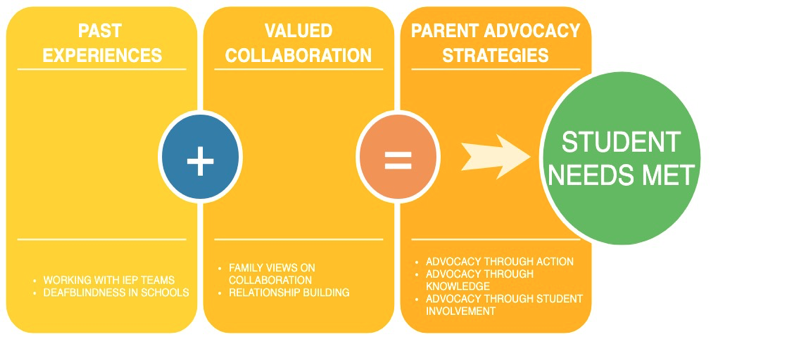 7 Principles of Effective Family-Professional Partnership (Blue-Banning et al., 2004)CommunicationProfessional CompetenceCommitmentAdvocacyEqualityRespectTrustImportance of Family-Professional Partnerships in Times of Uncertainty (COVID) (McKittrick, 2021)Strong family-school communication made all the difference for familiesProfessional commitment was a bright spot during the pandemicParents are engaged and empoweredParent reported Deafblind-specific COVID ChallengesAccessibilitySocial emotional and disrupted routinesNot all services were possibleLogistics of in-person supportLack of supportCOVID Positives/SuccessesParents having more controlChildren meeting non-academic goals. More time for ECC.Some children are doing well remotely.Increased communication – texting, Class Dojo“I’ve actually enjoyed it because now I can really see what he’s capable of and what he’s not. All these things I’ve been asking for them to put in place at school, are working at home. It’s really made me a better, or more engaged parent in many ways. What is on parent minds right now – COVID ImplicationsUnique needs - a one size fits all approach won’t work. Requires good communication, problem solving, for an individualized approach.For some, in-person support is necessary but still not possible. How do we find ways to support these families?Students have not been able to receive some of the services and supports they need.Put new accommodations in placeFind ways to mitigate Zoom fatigue - (i.e., camera off, frequent breaks, alternative ways to show engagement, recordings, transcripts).Accessibility: captioning, FM system, virtual interpreter, document cameras, lighting, adjusting computer settings for font size.Additional teacher check ins, to make sure students have what they need for the week and check for understandingSelf-advocacy and self-determination are more important than ever. Good time to focus on Expanded Core Curriculum.Social emotional impactsWhat can we learn from this pandemic about collaboration?Relationships matter – partnership is more important than ever before.Collaboration StrategiesPrioritize communication and relationship building – individual check insPush teams to be flexible, to individualize, and to problem solve.Reprioritize – consider the value of non-academic goals. Practice self-careParents build up advocacy toolbox based upon new first-hand knowledge “Be flexible. This year is difficult for everyone. Understand that the children are also feeling stressed. We need to work together as a team to be able to make progress for the child.”General Collaboration Strategies Ensure someone who is knowledgeable about deafblindness is on the team.Build trusting relationships with students and their familiesShare knowledgeHonestly, accountabilityMutual respectDevelop communication plans with familiesRemain flexibleInvolve the studentAcknowledge the strengths of all those involved Balance the time spent listening and sharingFollow throughAvoid jargonEncourage sensitivity to all aspects of diversityMake sure no surprisesCheck in with families before IEP meetingsMake sure all team members are collaboratingReferencesBlue-Banning, M., Summers, J. A., Frankland, H. C., Nelson, L. L., & Beegle, G. (2004). Dimensions of Family and Professional Partnerships: Constructive Guidelines for Collaboration. Exceptional Children, 70(2), 167–184. Correa-Torres, S., Bowen, S., Gershwin, T. G., & McKittrick, L. (2018, April). Conflict and special education: An Investigation of the Experiences of parents of Children with Sensory Disabilities. Workshop presented at the Deaf-Blind International Network of Americas conference.McKittrick, Lanya Lynn. (2019). Strategies That Mothers of Children Who Are Deafblind Employ to Foster Collaboration Within Individualized Education Program Teams. Ann Arbor MI: ProQuest LLC.McKittrick, Lanya Lynn (2021). Importance of Family-Professional Partnership in Times of Uncertainty. Retrieved from www.laneofinquiry.org.
Thank you for joining us today!Contact Lanya McKittrick with questions or more information. Sign up for my newsletter. 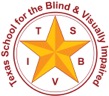 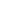 Texas School for the Blind and Visually ImpairedOutreach Programswww.tsbvi.edu | 512.454.8631 | 1100 W. 45th St. | Austin, TX 78756